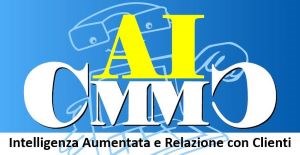 AI & ChatBot - INTESA SANPAOLO                                                                            INTESA SANPAOLOAzienda: INTESA SANPAOLONome del Servizio/Applicazione: ELLISNome del Responsabile che segue il progetto AI: Marco PassetFornitori e piattaforme interessati dalla soluzione (es NPL, LM):  EXPERT SYSTEM – EUDATA Descrizione breve del Servizio/Applicazione:ELLIS è l’assistente virtuale di Intesa Sanpaolo.Da inizio 2019 è in grado di rispondere a richieste in linguaggio naturale in oltre mille sessioni chat al giorno: grazie al 70% di accuracy sui temi più rilevanti della banca, oggi oltre il 65% delle sessioni chat sono state gestite in modalità automatica con uno sgravio delle attività a minor valore aggiunto.La forza del sistema è quello di essere integrato con il motore di ricerca cognitivo che già da 2 anni dialoga con i sistemi “core banking” per una navigazione intelligente delle operazioni bancarie.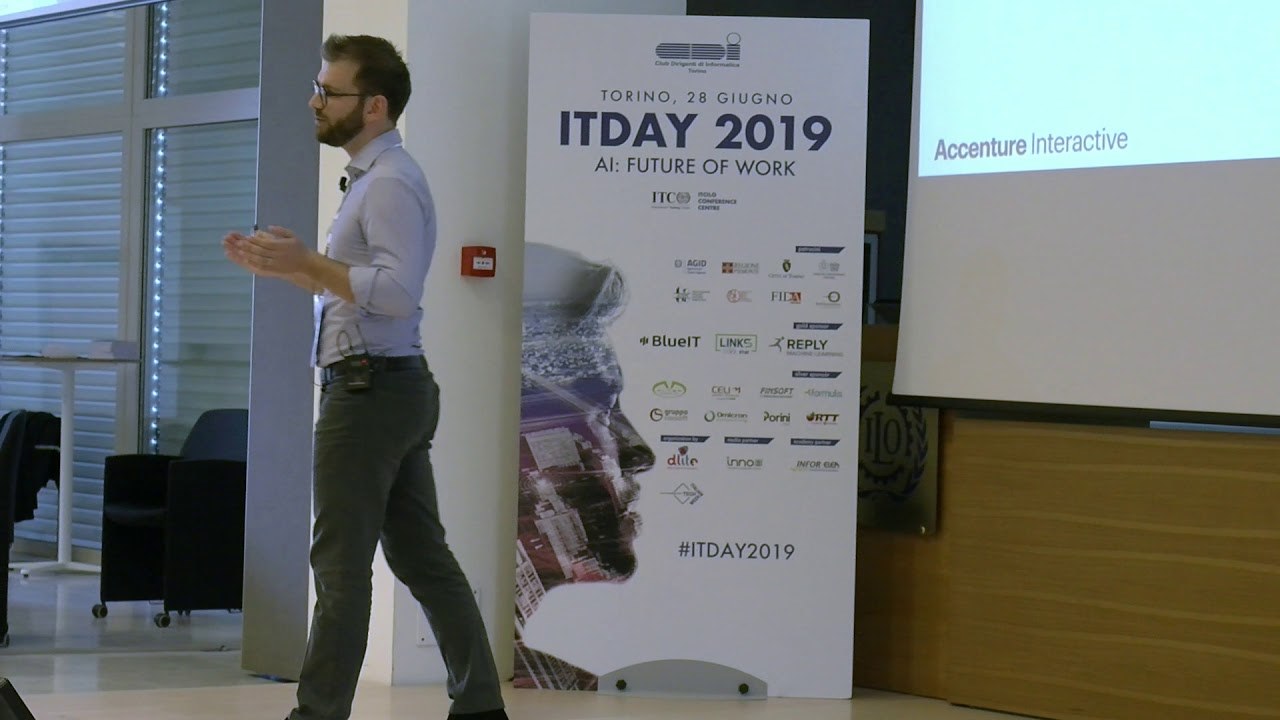 1 - Testimonianza di Marco PassetTipologia e canali Tipologia di ChatBot:Assistenza generica su “How to” delle funzionalità del sito Internet BankingRichieste informative (disponibili su sito web in area privata e via app): permette di aver informazioni personali su “saldo” , “movimenti” tramite integrazione con back-end informativi permettono di accedere ad informazioni legate al proprio account/ conto correnteAzioni dispositive disponibili su sito web in area privata e via app: capacità di comprensione di richieste dispositive in linguaggio naturale “devo fare un bonifico a mio zio” con integrazione verso motore di ricerca cognitivo già predisposto dalla bancaCanali impiegati con chatbot:Sito web internet bankingAppCapacità di comprensione e Servizi impattatiCapacità di comprensione:Comprensione del linguaggio naturale – utilizzo di un motore semanticoNavigazione a bottoni + Comprensione del linguaggio naturaleMacro servizi e processi impattati:Servizio Clienti Mercato Retail BankingRelazione con operatore umanoPassaggio a operatore in casi specifici di importanza di businessPassaggio a operatore per la gestione di alcune problematiche (reclami, pratiche complesse)Trasferimento a operatore della chat intercorsa con il chatbotTrasferimento a operatore di eventuali altre informazioni raccolte da altri touchpoint Effetto atteso/prodotto dall'applicazioneminori tempi di rispostamigliore soddisfazione degli addetti minore impiego di addettiqualificazione formazione nuovi addettimigliore CX e maggiore qualità nella risposta ai clientimigliore soddisfazione dei clienti migliore immagine aziendalemigliore reputationDisponibilità 24/7Misurazioni impiegateN° conversazioni giunte alla conclusione senza intervento umano: 65% Analisi utilizzo dei dialoghi: argomenti più o meno richiestiAnalisi survey e feedback forniti dall’utenteMonitor intent di chiusura delle conversazioniLivello di performance (riconoscimento) raggiunto: oltre 70%-----------------------------------              data compilazione scheda: ottobre 2019DOMANDE DI AGGIORNAMENTO
Si invita a completare la scheda rispondendo a queste tre domande. Grazie!
1. Ambiti applicativi 
Pur restando nello specifico settore della Intelligenza Artificiale applicata al Customer Management, vi sono altre nuove aree di applicazioni dell’AI? 
……………………………..

2. Valutazione dei progetti di AI
- Come si valuta la qualità delle attività gestite da AI? Con quali nuovi Indicatori o KPI? 
……………………………..
3. Risorse Umane dedicate 
- Esistono figure dedicate full-time all'aggiornamento/tuning delle soluzioni di AI o sono task temporanei/parziali o a progetto?
……………………………..

Per cortesia, ritornare questo doc via e-mail a: segreteria_cmmc@markab.it